   2014年首都大学生创业大赛金奖答辩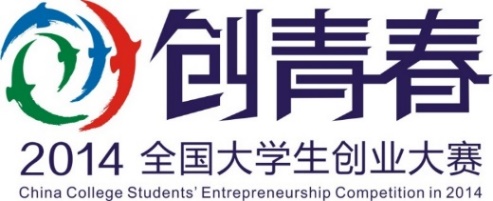 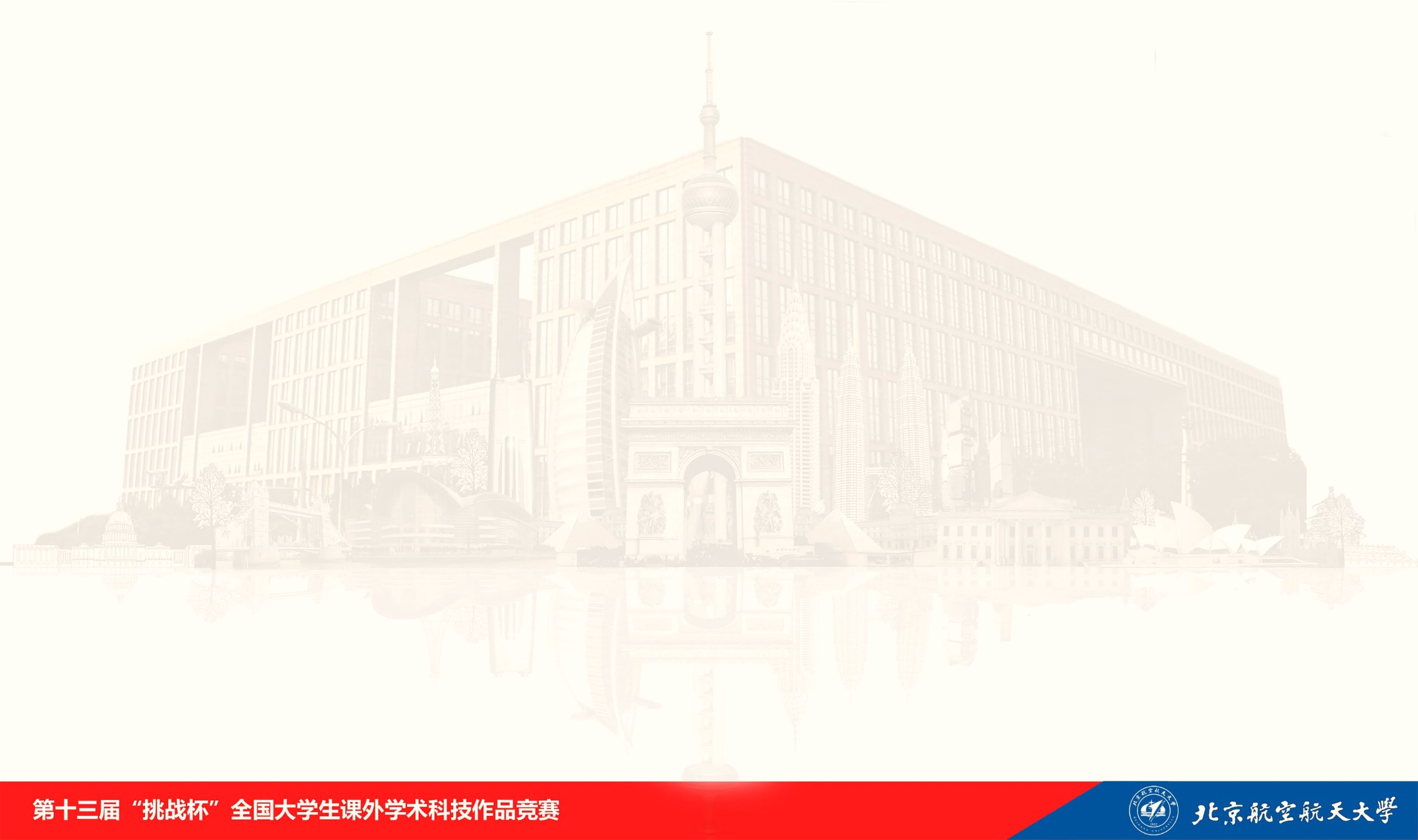 车 证2014年5月29日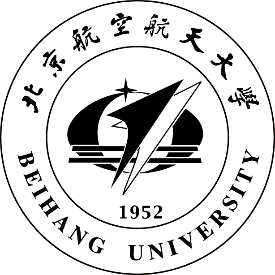 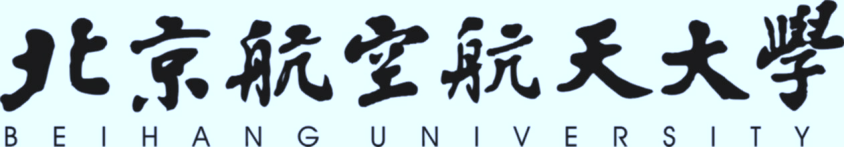 